Порядок подачи заявленийНеобходимые документыЗаявление об исправлении ошибок, допущенных при определении кадастровой стоимости, должно содержать:фамилию, имя и отчество (последнее - при наличии) физического лица, полное наименование юридического лица, номер телефона для связи с заявителем, почтовый адрес и адрес электронной почты (при наличии) лица, подавшего заявление об исправлении ошибок, допущенных при определении кадастровой стоимости;кадастровый номер объекта недвижимости (объектов недвижимости), в отношении которого подается заявление об исправлении ошибок, допущенных при определении кадастровой стоимости;указание на содержание ошибок, допущенных при определении кадастровой стоимости, с указанием (при необходимости) номеров страниц (разделов) отчета, на которых находятся такие ошибки, а также обоснование отнесения соответствующих сведений, указанных в отчете, к ошибочным сведениям.К заявлению об исправлении ошибок, допущенных при определении кадастровой стоимости, по желанию заявителя могут быть приложены документы, подтверждающие наличие указанных ошибок. Истребование иных документов, не предусмотренных настоящей статьей, не допускается.К заявлению об исправлении ошибок, допущенных при определении кадастровой стоимости, могут быть приложены иные документы, содержащие сведения о характеристиках объекта недвижимости.Результаты о проведенной работе по размещению информационного извещения об утверждении результатов определения государственной кадастровой стоимости земельных участков, учтенных в Едином реестре недвижимости на территории Республики Дагестан1. Скачайте форму заявления об исправлении ошибки (на официальном сайте ГБУ РД «Даггехкадастр»  в разделе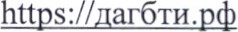 «Кадастровая оценка»)2. Заполните заявлениеЗ. Направьте замечание лобым удобным для Вас способомНаименование муниципального образования (городской округ, муниципальный район, сельское и городское поселение)Адрес ссылки информационного извещения на официальном сайте информационнотелекоммуникационной сети”Интернет” муниципального об азования1.